Факультет гуманитарно-педагогическийКафедра философииПримерный перечень вопросов к кандидатскому экзамену по дисциплине«ОНТОЛОГИЯ И ТЕОРИЯ ПОЗНАНИЯ»НАПРАВЛЕНИЕ ПОДГОТОВКИ 47.06.01 Философия, этика и религиоведение1. Философская онтология и научная картина мира. 2.Онтологическое самообоснование философии. Универсальность и необходимость онтологического аспекта любой философской проблематики.3. Роль теории познания в концептуальной интеграции достижений фундаментальных наук.4. Объективная, субъективная и виртуальная реальность.5. Современное понимание субстанциальности материи и ее системной организации.6. Материальное, духовное, идеальное в природных и социальных явлениях.7. Всеобщие и локальные проявления материального единства мира с учетом его структурной неоднородности, качественной и количественной бесконечности.8. Формы движения, самодвижения, взаимодействия, энергетической активности.9. 0бщая теория систем: возможность построения и значение10. Фундаментальные онтологические принципы и их взаимосвязь.11. Восходящие и нисходящие формы развития: направления, внутренние законы, движущие факторы, внешние условия.12.Философские модели развития: креационизм, теория эманации, преформизм, эмерджентизм, эволюционизм. 13. Многообразие форм движения и структурные уровни бытия.14.Свобода и необходимость. Свобода и ответственность. Детерминизм и свобода человека. Цель и целеполагание.15. 3начение полярной диалектики оппозиций и системной диалектики для понимания соотношения универсальных и специфических законов в природных и социальных системах.16. Природа гносеологических категорий. Концептуальный строй гносеологии и ее базовые понятия: «познавательное отношение»; «субъект», «предмет», «объект»; «субъективное и объективное»; «интерсубъективное и общезначимое». 17. Познание как субъектно-объектное отношение.18. Проблема познаваемости мира и варианты ее решения. Границы познания.19. Источники человеческого знания о мире. Проблема априорного и апостериорного.20. Специфика естественнонаучного и гуманитарного познания.21. Социокультурные детерминанты познания. Каналы социокультурного влияния на познавательный процесс.22. Практика и познание.23. Сущность творчества. Загадка творчества.24. Проблема генезиса сознания: основные подходы, понятия, концепции.25. Информационные процессы в биосфере и Космосе. Антропосоциогенез.26. Мышление как объект логики, гносеологии и когнитивных наук. Дилемма психологизма и антипсихологизма.27. Формирование и обновление онтологических и гносеологических категорий и общенаучных понятий.28. Онтологические и методологические концепции в модернизированной теологии.29. Онтологические и гносеологические концепции экзистенциальной философии.30. Онтология и гносеология телеологии и эсхатологии.31. Социальная онтология, ее соотношение с социальной философией и теоретической социологией.32. Развитие форм отражения и информационно-функционального управления на различных стадиях развития живых организмов, биосистем, человека, социальных структур.33. Социальная детерминация человеческих форм отражения, мышления и познания.34. Коммуникативные аспекты отражения и обмен информацией в природе и обществе.35. Бессознательное и подсознательное в отражении в их соотношении с осознанным мышлением, оперативной и потенциальной памятью, вербализованным и невербализованным мышлением.36. Гносеологические проблемы разработки искусственного интеллекта.37.Рациональность, нерациональность, иррациональность: эволюция представлений.38. Теоретическое обоснование эксперимента и наблюдения.39. Объяснение эмпирических фактов.40. Этапы формирования научной теории. Обоснование научной теории.41. Критерии истинности, адекватности и практической результативности теории.42. Место отрицания и преемственности в динамике теорий.43. Место отрицания, преемственности, соответствия, обобщения во взаимоотношении новых и старых теорий.44. Объективная ценность и устареваемость информации. 45. Специфика критериев истинности в естественных, гуманитарных, технических науках.46. Достоверность, правдоподобность, вероятностность знания.47. Отражение и творчество в различных видах и жанрах искусства.48. Методология прогнозирования.49. Специфика индивидуального, коллективного и социального познания.50. Влияние усложнения объектов познания на развитие субъекта познания.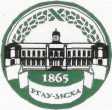 МИНИСТЕРСТВО СЕЛЬСКОГО ХОЗЯЙСТВА РОССИЙСКОЙ ФЕДЕРАЦИИФедеральное государственное Бюджетное образовательное учреждение высшего образования«российский государственный аграрный университет –МСха имени К.А. Тимирязева»
 (ФГБОУ ВО ргау - МСХА имени К.А. Тимирязева)